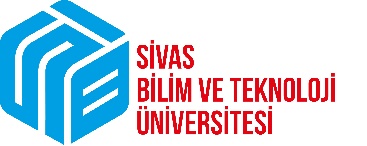 T.C.SİVAS BİLİM VE TEKNOLOJİ ÜNİVERSİTESİMühendislik ve Doğa Bilimleri FakültesiJüri Ücret Beyan FormuDok.No: MDBF-16Jüri Ücret Beyan Formuİlk Yayın Tar.: 24.03.2022Jüri Ücret Beyan FormuRev.No/Tar.: Jüri Ücret Beyan FormuSayfa:1/1SİVAS BİLİM VE TEKNOLOJİ ÜNİVERSİTESİ REKTÖRLÜĞÜ(Mühendislik ve Doğa Bilimleri Fakültesi)İlgide belirtilen yazı ile Üniversitenizce ilan edilen (2)  ……………………………… kadrosuna başvuruda bulunan (3) …………………..…………………………………….’ın atama jürisinde 2547 sayılı Kanunun (4) .......... maddesi uyarınca görevlendirilmiş olmam nedeniyle, ilgili hakkında hazırlamış olduğum jüri raporu ekte sunulmuştur.01/06/2010 tarih ve 28310 sayılı Resmî Gazete'de yayımlanarak yürürlüğe giren “Kamu Görevlileri Hakem Kurulu Kararı"nın 23’üncü maddesi uyarınca hazırlanan “Doçentlik Sınav Jüri Üyeleri ile Dr.Öğr.Üyesi, Doçent ve Profesör Atama Jürilerinde Görev Alan Öğretim Üyelerine Ödenecek Ücrete İlişkin Usul ve Esaslar"ın 4’üncü maddesi uyarınca tarafıma jüri ücret tutarının ödenmesini, aşağıda doldurmuş olduğum bilgilerin doğru olduğunu beyan ederim.Bilgilerinizi ve gereğini arz ederim. …../..… / 20….                                                                                                     İmzaSİVAS BİLİM VE TEKNOLOJİ ÜNİVERSİTESİ REKTÖRLÜĞÜ(Mühendislik ve Doğa Bilimleri Fakültesi)İlgide belirtilen yazı ile Üniversitenizce ilan edilen (2)  ……………………………… kadrosuna başvuruda bulunan (3) …………………..…………………………………….’ın atama jürisinde 2547 sayılı Kanunun (4) .......... maddesi uyarınca görevlendirilmiş olmam nedeniyle, ilgili hakkında hazırlamış olduğum jüri raporu ekte sunulmuştur.01/06/2010 tarih ve 28310 sayılı Resmî Gazete'de yayımlanarak yürürlüğe giren “Kamu Görevlileri Hakem Kurulu Kararı"nın 23’üncü maddesi uyarınca hazırlanan “Doçentlik Sınav Jüri Üyeleri ile Dr.Öğr.Üyesi, Doçent ve Profesör Atama Jürilerinde Görev Alan Öğretim Üyelerine Ödenecek Ücrete İlişkin Usul ve Esaslar"ın 4’üncü maddesi uyarınca tarafıma jüri ücret tutarının ödenmesini, aşağıda doldurmuş olduğum bilgilerin doğru olduğunu beyan ederim.Bilgilerinizi ve gereğini arz ederim. …../..… / 20….                                                                                                     İmzaSİVAS BİLİM VE TEKNOLOJİ ÜNİVERSİTESİ REKTÖRLÜĞÜ(Mühendislik ve Doğa Bilimleri Fakültesi)İlgide belirtilen yazı ile Üniversitenizce ilan edilen (2)  ……………………………… kadrosuna başvuruda bulunan (3) …………………..…………………………………….’ın atama jürisinde 2547 sayılı Kanunun (4) .......... maddesi uyarınca görevlendirilmiş olmam nedeniyle, ilgili hakkında hazırlamış olduğum jüri raporu ekte sunulmuştur.01/06/2010 tarih ve 28310 sayılı Resmî Gazete'de yayımlanarak yürürlüğe giren “Kamu Görevlileri Hakem Kurulu Kararı"nın 23’üncü maddesi uyarınca hazırlanan “Doçentlik Sınav Jüri Üyeleri ile Dr.Öğr.Üyesi, Doçent ve Profesör Atama Jürilerinde Görev Alan Öğretim Üyelerine Ödenecek Ücrete İlişkin Usul ve Esaslar"ın 4’üncü maddesi uyarınca tarafıma jüri ücret tutarının ödenmesini, aşağıda doldurmuş olduğum bilgilerin doğru olduğunu beyan ederim.Bilgilerinizi ve gereğini arz ederim. …../..… / 20….                                                                                                     İmzaSİVAS BİLİM VE TEKNOLOJİ ÜNİVERSİTESİ REKTÖRLÜĞÜ(Mühendislik ve Doğa Bilimleri Fakültesi)İlgide belirtilen yazı ile Üniversitenizce ilan edilen (2)  ……………………………… kadrosuna başvuruda bulunan (3) …………………..…………………………………….’ın atama jürisinde 2547 sayılı Kanunun (4) .......... maddesi uyarınca görevlendirilmiş olmam nedeniyle, ilgili hakkında hazırlamış olduğum jüri raporu ekte sunulmuştur.01/06/2010 tarih ve 28310 sayılı Resmî Gazete'de yayımlanarak yürürlüğe giren “Kamu Görevlileri Hakem Kurulu Kararı"nın 23’üncü maddesi uyarınca hazırlanan “Doçentlik Sınav Jüri Üyeleri ile Dr.Öğr.Üyesi, Doçent ve Profesör Atama Jürilerinde Görev Alan Öğretim Üyelerine Ödenecek Ücrete İlişkin Usul ve Esaslar"ın 4’üncü maddesi uyarınca tarafıma jüri ücret tutarının ödenmesini, aşağıda doldurmuş olduğum bilgilerin doğru olduğunu beyan ederim.Bilgilerinizi ve gereğini arz ederim. …../..… / 20….                                                                                                     İmzaEKLER:Jüri Raporu (….. Adet)EKLER:Jüri Raporu (….. Adet)EKLER:Jüri Raporu (….. Adet)EKLER:Jüri Raporu (….. Adet)ÖĞRETİM ÜYESİ ATAMA JÜRİLERİNDE GÖREV ALACAK JÜRİ ÜYELERİ İÇİN ÜCRET ÖDEME BEYAN FORMUÖĞRETİM ÜYESİ ATAMA JÜRİLERİNDE GÖREV ALACAK JÜRİ ÜYELERİ İÇİN ÜCRET ÖDEME BEYAN FORMUÖĞRETİM ÜYESİ ATAMA JÜRİLERİNDE GÖREV ALACAK JÜRİ ÜYELERİ İÇİN ÜCRET ÖDEME BEYAN FORMUÖĞRETİM ÜYESİ ATAMA JÜRİLERİNDE GÖREV ALACAK JÜRİ ÜYELERİ İÇİN ÜCRET ÖDEME BEYAN FORMUA-KİMLİK BİLGİLERİA-KİMLİK BİLGİLERİA-KİMLİK BİLGİLERİA-KİMLİK BİLGİLERİT.C Kimlik NoAdı SoyadıB-KADRO BİLGİLERİB-KADRO BİLGİLERİB-KADRO BİLGİLERİB-KADRO BİLGİLERİÜniversitesiUnvanıDerecesiBirimiC-JÜRİ ÜCRETİ ÖDENMESİNE İLİŞKİN BİLGİLERC-JÜRİ ÜCRETİ ÖDENMESİNE İLİŞKİN BİLGİLERC-JÜRİ ÜCRETİ ÖDENMESİNE İLİŞKİN BİLGİLERC-JÜRİ ÜCRETİ ÖDENMESİNE İLİŞKİN BİLGİLERCari Yıl İçinde Almış Olduğu Jüri Ücret Ödemesi SayısıIBAN NumarasıBanka ŞubesiVergi MatrahıD-İLETİŞİM BİLGİLERİD-İLETİŞİM BİLGİLERİD-İLETİŞİM BİLGİLERİD-İLETİŞİM BİLGİLERİYazışma AdresiE-mail Adresiİş TelefonuCep TelefonuAÇIKLAMALARJüri üyesi olarak görevlendirildiğinize dair yazının tarih ve sayı kısmı yazılacaktır.İlan edilen kadronun unvanı yazılacaktır. (Doktor Öğretim Üyesi, Doçent, Profesör)Hakkında jüri raporu hazırladığınız kişinin adı ve soyadı yazılacaktır.Doktor Öğretim Üyeleri için 23., Doçentler için 24., Profesörler için 26. madde yazılacaktır.AÇIKLAMALARJüri üyesi olarak görevlendirildiğinize dair yazının tarih ve sayı kısmı yazılacaktır.İlan edilen kadronun unvanı yazılacaktır. (Doktor Öğretim Üyesi, Doçent, Profesör)Hakkında jüri raporu hazırladığınız kişinin adı ve soyadı yazılacaktır.Doktor Öğretim Üyeleri için 23., Doçentler için 24., Profesörler için 26. madde yazılacaktır.AÇIKLAMALARJüri üyesi olarak görevlendirildiğinize dair yazının tarih ve sayı kısmı yazılacaktır.İlan edilen kadronun unvanı yazılacaktır. (Doktor Öğretim Üyesi, Doçent, Profesör)Hakkında jüri raporu hazırladığınız kişinin adı ve soyadı yazılacaktır.Doktor Öğretim Üyeleri için 23., Doçentler için 24., Profesörler için 26. madde yazılacaktır.AÇIKLAMALARJüri üyesi olarak görevlendirildiğinize dair yazının tarih ve sayı kısmı yazılacaktır.İlan edilen kadronun unvanı yazılacaktır. (Doktor Öğretim Üyesi, Doçent, Profesör)Hakkında jüri raporu hazırladığınız kişinin adı ve soyadı yazılacaktır.Doktor Öğretim Üyeleri için 23., Doçentler için 24., Profesörler için 26. madde yazılacaktır.